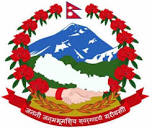 विक्रम सम्वत् २०८१ (सन् २०२४/२५) सालका लागि सार्वजनिक विदा तोकिएकोसम्बन्धी सूचनावि.सं. २०८१ सालको लागि देहायका दिन सार्वजनिक विदा तोकिएको हुंदा उक्त दिनहरूमा नेपाली महावाणिज्यदूतावास, जेद्दा बन्द रहने व्यहोरा सम्बन्धित सबैमा  जानकारी गराइन्छ । This is to notify all the concerned that the Consulate General of Nepal in Jeddah shall remain closed on the following dates as Public Holiday during Nepali calendar year 2081 B.S. (2024/25 A.D.)साप्ताहिक विदा : प्रत्येक शुक्रबार र शनिबार महावाणिज्यदूतावास बन्द रहने छ ।Weekends: Office will remain closed on Fridays and Saturdaysनेपाली महावाणिज्यदूतावास, जेद्दा२०८० चैत २६ (08 April 2024)SNNepali DateEnglish DateDayOccasionRemarks1२०८१ बैशाख १९May 1, 2024WednesdayInternational Workers’ Dayविश्व मजदुर दिवस 2२०८१ जेठ १०May 23, 2024ThursdayBuddha Birth Anniversaryबुद्ध जयन्ती3२०८१ जेठ १५May 28, 2024Tuesday Republic Dayगणतन्त्र दिवस4२०८१ असार ०३June 17, 2024Monday Eid Al- Adhaईद उल- अजहा5२०८१ असार ०४June 18, 2024Tuesday Eid Al- Adhaईद उल- अजहा6२०८१ असोज ०३September 19, 2024Thursday Constitution Dayनेपालको संविधान दिवस7२०८१ असोज ०७September 23, 2024MondayNational Day of Saudi Arabiaसाउदी अरेबियाको राष्ट्रिय दिवस8२०८१ असोज १७October 3, 2024Thursday1st Day of Dashain Festivalघटस्थापना9२०८१ असोज २४October 10, 2024Thursday7th Day of Dashain Festivalफुलपाती10२०८१ कार्तिक १५October 31, 2024Thursday Laxmi Pooja/Deepawaliलक्ष्मी पूजा11२०८१ कार्तिक १८November 3, 2024Sunday Bhai Teekaभाई टीका12२०८१ कार्तिक २२November 7, 2024ThursdayChhath Festival)छठपर्व13२०८१ माघ १६January 29, 2025Wednesday Martyr Dayशहिद दिवस14२०८१ फागुन ०७February 19, 2025WednesdayNational Democracy Dayराष्ट्रिय प्रजातन्त्र दिवस 15२०८१ फागुन २९March 13, 2025Thursday Holiफागु पूर्णिमा16२०८१ चैत्र १७March 30, 2025Sunday Eid Al-Fitrईद उल-फित्र17२०८१ चैत्र १८March 31, 2025Monday Eid Al-Fitrईद उल-फित्र